ИНФОРМАЦИОННЫЙ ОТЧЕТо  состоянии и деятельности муниципального бюджетного учреждения культуры Аксайского района«Районный дом культуры «Факел»  за 2020 годг. Аксай, 2020 годСодержание:1. Краткая характеристика структуры учреждения.В структуре  МБУК АР «РДК «Факел» 7 структурных подразделений:1. Хозяйственный отдел.2. Методический  отдел.3. Сектор культурно-досуговой деятельности.4. Сектор самодеятельного народного творчества.5. Сектор по развитию культуры казачества6. Народные, Образцовые коллективы;7. АКБ № 1;           Все структурные подразделения осуществляют свою деятельностьнепосредственно в здании муниципального бюджетного учреждения культуры Аксайского района «Районный дом культуры «Факел». В структуре учреждения 1 методический отдел.Всего в штатном расписании МБУК АР РДК «Факел» 64,5 ед., фактически работают – 56 чел., основной персонал  – 44 чел.:средний возраст (лет)                                                   образованиестаж работы                                                         учатся         повысили  квал.2.Краткая характеристика материально-технической базы РДК «Факел»Муниципальное бюджетное учреждение культуры Аксайского района  «Районный дом культуры «Факел» (МБУК АР РДК «Факел») расположено по адресу: 346720, город Аксай Ростовской области, ул. Мира, 1.МБУК АР РДК «Факел» находится в одноэтажном здании. Общая  площадь -  977,3 кв.м.В нём расположены:- зрительный зал общей площадью 302,0 кв.м., вместимостью 250 посадочных мест, в том числе сцена площадью 95,9 кв.м, оснащённая стационарной звуковой аппаратурой;- помещение фойе площадью 233,5 кв.м. с выдвижной сценой;- 1 танцевальный класс;- 1 хоровой класс;- 4 рабочих кабинета;- 1 гардеробная.      Материально-техническая база: МБУК АР «РДК «Факел» осуществляет свою деятельность в соответствии с Уставом, утвержденным приказом отдела культуры Администрации Аксайского района от 11.10.2011 № 58.3. Отчёт о выполнении муниципального задания РДК в 2020 году         В соответствии с приказом отдела культуры Администрации Аксайского района от 29.12.2009 № 73 «Об утверждении порядка проведения мониторинга и контроля исполнения муниципальных заданий» МБУК АР «РДК «Факел» ежегодно предоставляет мониторинг исполнения муниципального задания за очередной год. Так из отчета за 2020 год выявлено:объем услуг муниципальным бюджетным учреждением предоставляется в полном объеме в соответствии с муниципальным заданием;качество предоставления услуги соответствует параметрам муниципального задания;финансирование и расходование средств, предусмотренных на финансовое обеспечение выполнения муниципального задания на 2020 год, выполнено в полном объеме.В связи с эпидемиологической обстановкой, которая сложилась с 28 марта 2020 года муниципальное задание за отчётный период было скорректировано. Мониторингу подвергся раздел организации и проведения культурно-массовых мероприятий, так как с апреля месяца по настоящие время они запрещены.Муниципальное задание МБУК АР РДК «Факел» за отчетный период исполнено в объеме 100 %.Отделом культуры в соответствии с планом проведения контрольных мероприятий по проверке исполнения муниципальных заданий ежегодно проводятся проверки исполнения муниципальных заданий.Так в 2020 году на основании приказа отдела культуры Администрации Аксайского района от 20.11.2019  № 75 «О проведении планового контрольного мероприятия по проверке исполнения муниципального задания на предоставление муниципальных услуг» была проведена проверка МБУК АР «РДК «Факел». Задачей проверки являлось осуществление контроля за выполнением муниципальных услуг:- «Обеспечение условий для развития народного творчества, организация досуга»,- «Проведение культурно-досуговых, праздничных и социально-значимых мероприятий районного уровня».В ходе проверки были проверены журналы учета работы клубных формирований, отчеты о проведенных мероприятиях, книга обращений. Нарушений зафиксировано не было.Результаты мониторинга исполнения муниципального задания представлены в следующей таблице:Плановые показатели муниципального задания РДК на 2021 год.В соответствии с постановлением Администрации Аксайского района от 15.10.2015 № 679 «О порядке формирования муниципального задания на оказание муниципальных услуг (выполнение работ) в отношении муниципальных учреждений Аксайского района и финансового обеспечения выполнения муниципального задания», приказом отдела культуры Администрации Аксайского района от 30.11.2015 № 78 «Об утверждении Ведомственного перечня муниципальных услуг и работ, оказываемых и выполняемых муниципальными бюджетными учреждениями культуры и дополнительного образования Аксайского района» 30.12.2020 утверждено и доведено муниципальные задания на 2020-2021 годы для МБУК АР «РДК «Факел».Так муниципальное задание на 2021 год выглядит следующим образом:4. Анализ работы по организации и проведению региональных, межрегиональных фестивалей, смотров, конкурсов:          В соответствии с постановлением Администрации Аксайского района от 06.02.2020 № 92 «Об утверждении перечня мероприятий в сфере культуры Аксайского района на 2020 год» в 2020 году РДК  организованы и проведены смотры, конкурсы, фестивали самодеятельного народного творчества, которые отражают направления работы культурно-досуговой сферы клубных учреждений района. Анализируя данную деятельность, необходимо отметить следующие направления:- организация деятельности учреждения в год 75-летия Победы в Великой   Отечественной войне;- организация деятельности учреждения в год 450-летия служения Донского   казачества Российскому государству- патриотическое воспитание детей, подростков и молодёжи;- сохранение, восстановление самобытной казачьей культуры, быта и традиций донских казаков;- работа с детьми, развитие их эстетического вкуса, восприятия произведений культуры и искусства, воспитание в духе патриотизма и любви к своей малой родине;- организация досуга старшего поколения – ветеранов войны и труда, пожилых людей;- работа с людьми с ограниченными физическими возможностями;- работа с пожилыми людьми;- создание условий для творческой реализации личности;-пропаганда лучших образцов эстрадной музыки, народной инструментальной музыки и театрального искусства;- предупреждение посредством организации всей культурно-массовой работы асоциальных явлений (наркомании, экстремизма, нетерпимости к другим национальностям, физическому насилию и др.).В 2020 году совместно с отделом культуры Администрации Аксайского района организованы и проведены следующие фестивали в режиме офлайн и онлайн.           5. Анализ  культурно-массовой работы РДК «Факел»           2020 год был нестандартным и этот факт нельзя не учитывать. В связи сраспространением коронавирусной инфекции, всем досуговым учреждениямпришлось считаться с новыми правилами реальности. И уже, с учётом этойреальности, изменять, или корректировать требования к проводимымкультурно-массовым мероприятиям. Соответственно, за этим последовалиизменения, как в выборе приоритетных форм, так и в «показателях»культурно-массовой работы, по сравнению с прошлыми годами.  Если в 2018и в 2019 году, досуговых программ проводилось больше, чеминформационных, то в 2020-ом число информационно-просветительскихмероприятий, интеллектуально-познавательных проектов, онлайн-проектов  прикладного творчества, существенно увеличилось.        За прошедший 2020 год творческим коллективом РДК  организовано и проведено 199 мероприятий (офлайн): тематические вечера, вечера отдыха, вечера-встречи,  открытые заседания и тематические программы клубов по интересам, конкурсно-игровые программы, концерты Народных и Образцовых коллективов, заключительные концерты районных смотров-конкурсов, юбилейные вечера, праздники, праздничные огоньки, вечерние шоу-программы, торжественные митинги и общественно-политические акции, театрализованные представления и тематические утренники для детей и подростков, массовые праздники и народные гуляния. В 2018-2019 прослеживалась динамика роста увеличения количества посетителей на культурно-досуговых мероприятиях. В 2020 году из-за вынужденной работы в условиях коронавирусной инфекции большая часть офлайн мероприятий были отменены, а часть из них прошла в режиме онлайн.Так за 2020 год были организованы и проведены следующие культурно-досуговые и социально значимые мероприятия районного уровня:Были организованы и проведены различные мероприятия (офлайн и онлайн) для пожилых людей и инвалидов такие как:6. Анализ деятельности культурно-досуговых формирований РДК             Всего в 2020 году функционировали 28 культурно-досуговых формирований, в которых постоянными участниками были 610 человек. Из них 17 формирований самодеятельного народного творчества и 11 клубов по интересам. Анализируя работу вокально-хоровых коллективов РДК, можно сделать вывод о том, что деятельность формирований данного жанра самая востребованная на сегодняшний день.            За отчётный год коллективы со званием «народный» и «образцовый» были участниками дистанционных фестивалей различных уровней, в том числе и Международных:          Концертная география их обширна: Центральная площадь города, площадь Героев, сельские дома культуры, организации и предприятия города и района, социально значимые объекты — школы, воинские части, центр социальной защиты населения, детские дома. В 2020 году в РДК «Факел» продолжили функционировать 11 клубов по интересам. Все председатели клубов работают на общественных началах. Необходимо отметить, что все эти клубы рассчитаны на различные категорий населения:- клуб молодого избирателя  «Факел» (для молодёжи и подростков);- клуб любителей хореографического искусства «Волшебный мир танца» (для детей от 6-ти лет);- женский клуб «Хозяюшка» (для всех возрастных категорий женщин);- семейный клуб выходного дня «Ручеёк» (все категории);- клуб ветеранов войны и труда "Встреча» (для пожилых людей от 65 лет);- ретро-клуб «Ностальгия» (для людей среднего возраста от 30-лет);- эстрадно-музыкальный клуб "Кристалл» (для детей от 12 лет);- клуб «Забота» (для людей всех возрастных категорий с                                            ограниченными физическими возможностями);- клуб любителей истории Отечества "Истоки» )для людей среднего и пожилого возраста);- клуб пожилых людей «Эли» (для пожилых людей от 60-ти лет);- клуб молодого специалиста «Фактор роста».В 2020 году продолжили работу общественно-политические клубы: молодого избирателя «Факел» и клуба любителей истории Отечества «Истоки». В феврале и марте были проведены совместные заседания и тематические программы. Таким образом, можно сделать вывод, что любительские объединения можно и нужно развивать в дальнейшем, учитывая индивидуальные запросы и потребности в самореализации личности в условиях свободного времени.        Активную просветительскую деятельность также проводит клуб по интересам любителей истории государства Российского «Истоки». Его тематические программы с участием Народного хора ветеранов «Криницы» привлекают не малую аудиторию среднего и старшего поколения.  Наибольшее количество участников формирований выявлено в таких клубах как: клуб ветеранов «Встреча», клуб инвалидов «Забота», ретро-клуб «Ностальгия», семейный клуб выходного дня «Ручеёк» и женского клуба «Хозяюшка» (общая численность – 161 человек).          Руководители Народных и Образцовых коллективов в прошедшем году провели 4 мастер-класса и творческую лабораторию для специалистов культуры Аксайского района: хормейстер Народного хора ветеранов войны и труда «Криницы» В.М. Батырь на тему: «Репертуар хора ветеранов в год 75-летия Великой Победы»;Мастер класс хормейстера Народного ансамбля казачьей песни «Станичники» М.В. Комаровой на тему: «Специфика учебного процесса в вокально-хоровом коллективе»; балетмейстером Образцового ансамбля танца «Пируэт» С.Б. Абросимова проведён мастер-класс на тему: «Постановочная работа в детском хореографическом коллективе»; мастер-класс О.А. Писковой на тему: «Репетиционный процесс в фольклорном коллективе»; творческая лаборатория Образцового ансамбля народных инструментов «Голоса России» (дирижёр Д. Моргунов) на тему: «Специфика репетиционного процесса в детском коллективе народных инструментов», мастер-класс балетмейстера Образцового ансамбля танца «Вдохновение» П.Е. Гальперина на тему: «Особенности постановки сюжетного народного танца».7. Работа РДК «Факел» по оказанию платных услуг населению            В 2020 году РДК продолжил свою работу по оказанию платных услуг  населению таких как, проведение совместных мероприятий, в рамках расширенного предоставления услуг в сфере культуры (выставки, развлекательные  программы). Из-за работы в условиях карантина, показатели в 2020 году понижены.           Одним из видов, приносящий доход деятельности клубного учреждения является предоставление услуг на платной основе. К перечню более популярных оказываемых платных услуг относятся:- входная плата на посещение мероприятий;- посещение вечеров отдыха;- обучение в кружках и студиях;- прокат театральных костюмов;- прокат музыкальных инструментов;- новогодние представления для детей;- организация и проведение обрядов;- запись речевых и музыкальных фонограмм;- организация выставок-продаж;- услуги ведущих и пр.          Всего за 2020 год мероприятий на платной основе проведено 10. Также в 2021 году планируется оказание таких платных услуг, как «организация кружков», «проведение мероприятий», а также «выступление коллективов и отдельных исполнителей».       Большая часть услуг, предоставляемых РДК осуществляется на бесплатной основе, также сохраняется проблема с социально-творческими заказами на проведение мероприятий, которые продолжают осуществляться на бесплатной основе.   В связи с непосредственной близостью огромного мегаполиса - города Ростова-на-Дону многие жители Аксайского района пользуются услугами, предоставляемыми досуговыми учреждениями областного центра.       Проблемы, связанные с развитием платных услуг прежде всего является отсутствие дополнительных помещений для занятий на платной основе, отсутствие новых технологий (музыкальные инструменты, интерактивный экран, студия звукозаписи).       Для решения проблем, связанных с развитием платных услуг, проведена следующая работа:        Организован и проведён семинар-тренинг: «Реклама, творчество успех» - рекламная деятельность Дома культуры по развитию платных услуг.       Для работников клубных учреждений был организован и проведен семинар по теме: «Правовые основы организации платных услуг», где рассмотрели вопросы:-  консультация «Современные аспекты работы в клубе и доме культуры: формы и методы работы по привлечению доходов»;-  консультация «Форма работы может быть…платная» (необходимость развития платных услуг оказываемых населению);- обмен опытом работы: «Традиционные и не традиционные формы работы в платных кружках и студиях» (ДК «Дружба»), «Народные традиции – в современные обрядовые действия» (проведение торжественных обрядов и презентаций) СДК п. Октябрьский;-   практические занятия «Документы по платным услугам готовим правильно!»;- методические рекомендации «Организация платных услуг в учреждениях культуры»;Для осуществления платных услуг отделом культуры и РДК были разработаны следующие нормативные документы:1. Приказ отдела культуры Администрации Аксайского района от 03.08.2015 №50/1 «Об  утверждении методики расчета стоимости услуг»;2. Приказ отдела культуры Администрации Аксайского района от 07.09.2015 №53/1 «Об утверждении платных услуг и их стоимости» (в ред. приказа от 25.11.2015 №77).4.Приказ МБУК АР «РДК «Факел» «Об утверждении положения об оказании платных услуг МБУК АР РДК «Факел»;5. План финансово-хозяйственной деятельности РДК (смета);6.Штатное расписание и тарификационный список на сотрудников, участвующих    в оказании платных услуг населению;7. Расшифровка расходов по платным услугам.8. Наиболее интересные инновационные формы культурно-массовой работы РДК в 2020 г., с учётом проведения онлайн мероприятий.                В ситуации, когда востребованность учреждений культуры напрямую  зависит  от качества предоставляемых услуг,  с одной стороны,  а с другой -  традиционные, устоявшиеся формы работы отодвинулись на неопределённый срок,  стала крайне актуальной  задача   поиска  и разработки  новых форм и методов  работы,  отвечающих  требованиям  данного  времени.                                                                РДК «Факел» были организованы встречи с коллегами, в том числе из сельских поселений, в конце мая, начале июня 2020 года, с помощью интерактивных семинаров в технике «опенспейса».  Темы семинаров   - «Новый формат взаимодействия» и «Алгоритм подготовки и проведения онлайн-мероприятий».                                                                                                               На тот момент, нужен был обычный диалог, обмен опытом, теоретическими знаниями, информацией, идеями.  И необходим был   ряд решений по внесению изменений в план работы учреждения,  где подготовка и реализация «мероприятий  нового поколения»,  так   называемых, «event’ов  будущего»,  становится  единственной возможностью профессионального,  социального   и творческого самовыражения.   Новые  форматы  работы активно обсуждаются, регулируется порядок  взаимодействия клубных учреждений   и   работников культуры  Аксайского района.                                                                                                                                       По сути же, инновационными  формами  культурно-массовой работы, по умолчанию, называют мероприятия с обязательным использованием английской терминологии.  Так, камерные, малые  формы культурно-просветительной работы, с интер-активом, или интеллектуально-познавательные программы, информационного характера, с использованием  диалогических  форм устной пропаганды, приобрели статус   sharing-мероприятий.  Только вот «новый   формат»,  иногда,  напоминает  «хорошо забытое – старое», а  техники «аквариумов», «неконференций»,  опенспейса и Pecha Kucha, имеют  вполне «русские корни», с добавлением в них  современных цифровых технологий  и ограничения по времени.                                                                                                                                        Тем не менее, по завершению  2020 года, можно сказать,  что инновационные «квесты» и  «флеш-мобы», «социо-мобы» и «Арт-мобы» прочно обосновались  в нашей жизни и профессиональной деятельности и, на сегодняшний момент, это - свершившийся факт и наша действительность. Поскольку привлекательность, комфортность пользования таким продуктом, зависит  от максимального использования  возможностей  интернета, объединяет  все эти  формы работы  использование технических средств, возможностей информационных технологий,  максимальное  использование интернет-пространства и  мобильность.                                   Анализируя  работу муниципального бюджетного учреждения  культуры  Аксайского района,  районного  дома  культуры «Факел»  в  2020 году,  можно прийти к закономерному выводу, что не только административная, но и творческая  деятельность  РДК «Факел» не останавливалась ни на минуту. Онлайн -акции и концерты , Арт-мобы,  социо-мобы,  батлы  - всё это требовало от работников культуры, помимо творческой составляющей, приобретения  знаний о цифровых технологиях и  навыки работы с техническими средствами.   В  течение  года, проходили всевозможные  онлайн- акции, такие как «АРТ-игрушка», «Творчество в руках!» «СПОЕМ КАЗАЧЬИ ПЕСНИ», «Чудеса своими руками», «ВКУСНЫЕ ДОНСКИЕ ТРАДИЦИИ» и мн. др.  И их общая   направленность -  развитие социальной активности,  реализация творческого потенциала жителей  района.  Конечно, досуговое творчество, в таких случаях, является любительским, оно не всегда достигает высокого уровня, но, тем не менее, имеет общественный эффект и  выступает в качестве надежного средства  раскрытия таланта каждого человека. Дистанционный онлайн фестиваль "Новогодний калейдоскоп",  социо-моб «Дед Мороз поздравляет друзей», с домашним посещением наших дорогих ветеранов-аксайчан,  детей с ОВЗ, с особенностями развития,  проходили  ближе к финалу 2020 года,   как и творческие онлайн-акции: "Новогодняя открытка"  "Дед Мороз на связи".   .                                                                                                                                                                                                             За отчётный период, во многих мероприятиях РДК «Факел» прослеживались  инновационные тенденции, потребовавшие определённых усилий и нового подхода.    Арт-акция, посвященный Дню России, с поднятием флага Российской Федерации,  на 40-метровом флагштоке, расположенном на въезде в Аксай,  с южной стороны, был проведён  12 июня. Поднятие Российского триколора, сопровождалось одновременным выступлением мобильного творческого коллектива РДК "Факел".  Эта патриотическая акция транслировалась в прямом эфире в трех пабликах:  в социальной сети  Инстаграмм,  официальном аккаунте Администрации Аксайского района aksayand.ru, группах "Мой Город Аксай" и @rdk-fakel. Чуть позже, на площади Героев, была проведена ещё одна, подобная,  акция . Артисты исполняли гимн России, предлагая всем жителям присоединиться к исполнению. В это время также велась онлайн-трансляция.                                                                                                                                       Иногда, и традиционные   и инновационные формы работы  переплетаются воедино. И это наиболее верное решение удержания баланса, между ними, поскольку традиции – наш культурный код, фундамент, без которого может рухнуть всё здание.                               Масленичные гулянья  «Маслена  красна – блинами вкусна!» - традиционный праздник, с театрализованным  представлением, хороводом, конкурсами, блинами, сожжением чучела Масленицы, 1 марта 2020 года, в станице Старочеркасской, проходил, с учетом современных тенденций.  В эпизодах  использовались инновационные формы  работы, такие как:  фотоквест «Старочеркасские этюды», ФЛЕШМОБ «#ПОЁТСТАРОЧЕРКАССК», или Селфи-марафон «Найди свою Марену». Работали интересные тематические площадки и фотозоны, где имелась возможность запечатлеть незабываемые моменты действа со своим непосредственным участием.                                                         К 75-ой  годовщине Победы в Великой Отечественной войне, мобильная  «концертная фронтовая бригада»  Районного дома культуры «Факел», во дворах многоквартирных домов, у частных домов, где живут ветераны, исполнила песни военных лет, вплетая их в театрализованное представление с «интер-активом».  Зрители  пели, вместе с участниками фронтовой концертной бригады, демонстрируя  эмоциональное и патриотическое единение.   В  основе  такой  «фронтовой концертной бригады» мы видим  и «хорошо забытое старое»  и  современную  инновационную мобильную  форму работы.                                                                                      Таким образом, необычные формы традиционных программ, принцип интерактивности, мобильности, включения в социально-культурную деятельность различных групп населения, новые идеи и стремление  достичь  определённого результата с инновационными технологиями, создаёт новый современный имидж  учреждения и толчок стремиться  к новым технологиям и новым результатам  работы. Достигнутые результаты при внедрении инновационных технологий позволили повысить качество предоставляемых услуг в сфере культуры, а также привлечь большее количество потребителей услуг.9. Деятельность по изучению спроса на услуги культурно-досуговых учреждений, выводы, применение на практике. Изменения, связанные с внедрением результатов социологических исследований.          Одним из ведущих механизмов повышения качества и доступности услуг является мониторинг удовлетворенности потребителей услугами культуры. Сегодня требуется качественная информация.   Важно оценить посещаемость,   мотивы посещения,   осведомленность посетителей. Необходимо четко представлять, чего люди ждут от клубного учреждения, какими должны стать мероприятия,  для чего люди ходят в РДК «Факел», какова главная цель их посещения? Когда специалисты клубного учреждения располагают ответами на подобные вопросы, вероятность предложить посетителю именно то, что его интересует, значительно возрастает. Чтобы определить результаты своей деятельности, в МБУК АР «РДК «Факел» в 2020 году проведен мониторинг удовлетворенности населения качеством предоставляемых культурно-досуговых услуг. В ходе исследования использован метод анкетного опроса. В анкете респондентам было предложено ответить на 14 вопросов с вариантами ответов, отражающих мнение посетителей РДК. Помимо вопросов об удовлетворенности предоставления услуг анкета отражает и степень удовлетворенности организацией работы Районного Дома культуры «Факел».         Задачи исследования:Определить степень информированности населения городского и  сельских поселений Аксайского района   о деятельности Районного Дома культуры «Факел».   2.  Выявить степень заинтересованности населения в деятельности РДК. 3.  Определить уровень удовлетворенности населения работой нашего    учреждения культуры клубного типа.         4. Рассмотреть пожелания и рекомендации населения городского и сельских поселений Аксайского района   о совершенствовании деятельности Районного Дома культуры «Факел».Всего было опрошено 120 человек, 72% (86 человека) из них составили женщины, 28% (34 человека) - мужчины. Из ответов на вопрос о частоте посещения РДК выяснилось, что большинство    жителей посещают Районный Дом культуры 1-2 раза в год, что составляет 14 %, т.е. 16 человек, 66 человек (55%) посещают Дом культуры 1-2 раза в месяц; 1-2 раза в неделю посещают Дом культуры – 29 опрошенных (24%) и 9 респондентов (7%) – более 2 раза в неделю.Ведущее место в вопросе информирования населения о мероприятиях, проводимых РДК «Факел», занимает реклама в интернете (76,8 %). Активно посещаются страницы РДК: официальный сайт РДК «Факел», Интернет-сайт Администрации Аксайского района, социальные сети Одноклассники, Instagram rdk_fakel_aksai.        В качестве сильных сторон в деятельности   Районного Дома культуры «Факел» можно отметить следующие:- профессионализм персонала: коллектив с поставленными задачами справился;- большой опыт работы;- наличие разнообразных программ и творческих коллективов;- применение в работе современного светового оборудования;- использование аккаунтов в социальных сетях и других электронных ресурсах.Выводы: Исследование показало, что среди посетителей РДК «Факел» преобладают женщины, в основном из возрастных групп 16-25 лет и 36-55 лет. Род занятий участников опроса разнообразен - от учащихся средней школы до пенсионеров. Основными причинами низкой культурно-досуговой активности является недостаток свободного времени. Анализ мнений о проводимых мероприятиях выявил, что приоритетное положение в системе культурных услуг, оказываемых РДК «Факел», занимают те из них, что связаны с организацией отдыха и культурных развлечений: массовые праздники. На втором - услуги в области художественного самодеятельного творчества: занятия в кружках, студиях, концертные программы, выступления творческих коллективов. 40% респондентов отметили, что они с большим удовольствием являются активными зрителями и участниками мероприятий. 60 % опрошенных заявили, что они регулярно посещают проводимые в РДК мероприятия.В результате обработки данных опроса, получен достаточный объем информации, позволяющий объективно оценить уровень культурно-досугового обслуживания. Это даёт возможность выявить наиболее действенные механизмы вовлечения населения в активную культурно-досуговую деятельность, а предложения посетителей – это уже руководство к действию, основа перспективного планирования работы.         К данным мероприятиям относятся: улучшение качества обслуживания, расширение спектра возможностей для  обеспечения населения информацией о работе РДК, внедрение системы мониторинга востребованности и удовлетворенности качеством предлагаемых услуг.10. Предложения, связанные с расширением сотрудничества с ГАУК РО «ОДНТ»Проведение совместных творческих мероприятий.               МБУК АР РДК «Факел» всегда тесно сотрудничал и сотрудничает с Областным Домом народного творчества. Оказывает помощь ОДНТ в проведении Межрегионального фольклорного фестиваля «Нет вольнее Дона Тихого» в станице Старочеркасской. На базе РДК проводятся областные, зональные смотры-конкурсы: театров малых форм, передвижных клубных учреждений и др.Специалисты методического отдела РДК стабильно обеспечены необходимой методической литературой (методические рекомендации, сценарии и др.).  Предложения в развитии сотрудничества:Проведение учебно-методических мероприятий: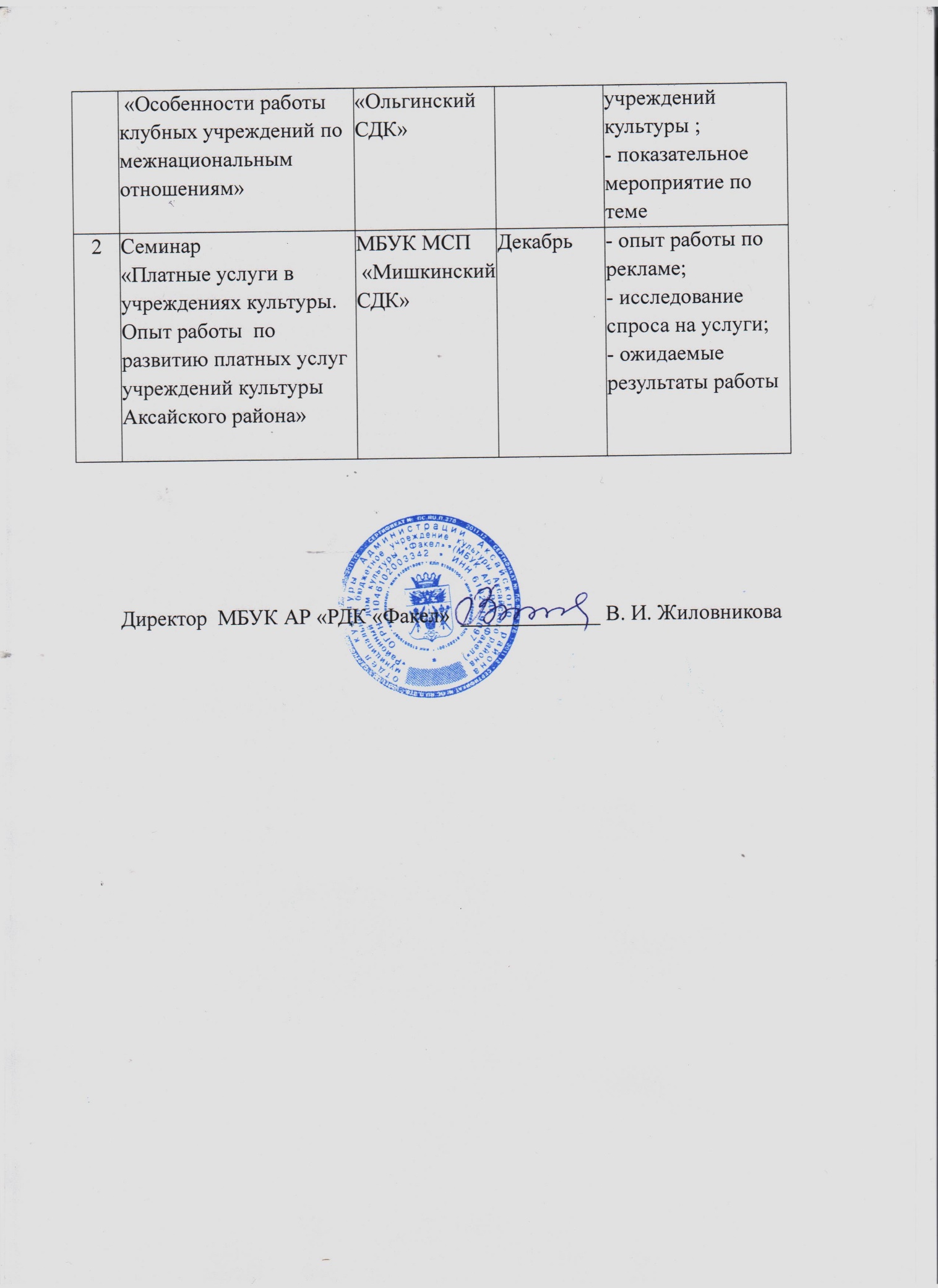 №Разделы отчетастраницы1.Краткая характеристика структуры учреждения32.Краткая характеристика материально-технической базы учреждения (изменения, произошедшие за прошедший период).33.Отчет о выполнении муниципального задания РДК в 2020 году. Плановые показатели муниципального задания РДК на 2021 год.        44.Анализ работы по организации и проведению региональных, межрегиональных фестивалей, смотров, конкурсов, в том числе онлайн мероприятий. Участие в фестивалях.75.Анализ культурно-массовой работы учреждения: содержание, формы, проблемы.96.Анализ деятельности культурно-досуговых формирований РДК.157.Работа учреждения по оказанию платных услуг населению19   8.Наиболее интересные инновационные формы культурно-массовой работы РДК в 2020 году, с учётом проведения онлайн мероприятий.        209.Деятельность по изучению спроса на услуги культурно-досуговых учреждений, выводы, применение на практике. Изменения, связанные с внедрением результатов социологических исследований.2310.Предложения, связанные с расширением сотрудничества с ГАУК РО «ОДНТ» в области:2510.- проведение совместных творческих мероприятий10.- проведение учебно-методических мероприятий- проведение исследовательских мероприятийДо 3030-3940-4950-59Св 60Высш.проф.Высш.н/пс/спецс/с непр.Без обр.420715101911197-До 1 г1-5 л6-10 л11-20 лСв.20ВУЗССУЗобл.районвнешн. совм.-195     10222-8413Отремонтировано  в 2020 годуСумма в тыс. руб., источник финансированияПриобретено в 2020 годуСумма в тыс. руб., источник финансированияРемонт автотранспортаРемонторгтехники19,3Бюджет            69,0          Бюджет           Гитара        электрическая              20,0          Бюджет№ п/пНаименование Наименование показателя объема муниципальной работыОбъем муниципального зданияФактическивыполненомуниципальной работы                                                                         ед.муниципальной работы                                                                         ед.муниципальной работы                                                                         ед.муниципальной работы                                                                         ед.1.Доля мероприятий для взрослых от общего количества проведённых мероприятий%57572.Организация деятельности клубных формирований и формирований самодеятельного народного творчестваКоличество клубных формирований13133.Организация и проведение культурно-массовых мероприятий методических (семинар, конференция- количество проведённых семинаров- количество проведённых консультацийКоличество проведенных мероприятий994.Организация и проведение культурно-массовых мероприятий- культурно-массовые(иные зрелищные мероприятия)Количество проведенных мероприятий302(включая АБ 1)302№ п/пНаименование Наименование показателя объема муниципальной работыОбъем муниципального здания           муниципальной работы                                                                                                  ед.           муниципальной работы                                                                                                  ед.           муниципальной работы                                                                                                  ед.           муниципальной работы                                                                                                  ед.1. Доля мероприятий для взрослых от общего количества проведённых мероприятий%572.Организация деятельности клубных формирований и формирований самодеятельного народного творчестваКоличество клубных формирований        133.Число посещений сайта учрежденияКоличество посещений       4204.Организация и проведение культурно-массовых мероприятий методических работ (семинар, конференция- количество проведённых семинаров- количество проведённых консультацийКоличество проведенных мероприятийДоля удовлетворения запроса потребителей работы от общего числа поступивших запросовшт.9%1005.Положительные отзывы (в СМИ) отучастниковКоличество отзывов2806.Организация и проведение культурно-массовых мероприятий- культурно-массовые(иные зрелищные мероприятия)Количество проведенных мероприятийшт.303№п/пНаименование фестивалей, смотров, конкурсовПериодичностьНаправления1.Районный фестиваль самодеятельного народного творчества «Великая Победа», посвящённый 75-летию Победы в Великой Отечественной войне 2020 годВокально-хоровое творчество,авторские песни, хореография, театральное искусство, вокально-инструментальная музыка, прикладное творчество2.Районный этап областного фестиваля патриотической песни «Гвоздики Отечества» (онлайн)Проводитсяс 1998 годафевральВокально-хоровоетворчество, авторы-исполнители, барды, ВИА и эстрадные группы3.Районный фестиваль-праздник «Празднуем весёлую Масленицу» Проводится с 2018 годаФевраль-мартЛучшее оформление масленичных столов4.Районный молодёжный фестиваль «Скажи наркотикам: НЕТ!».Проводитсяс 2000 г.мартСолисты-исполнители, хореография, театральное искусство,АКБ5.Районный фестиваль-конкурс детского творчества «Восходящая звезда Аксайского района».Проводитсяс 1998 года1 июняИзобразительное творчество, литературное, фотоискусство, оригинальный жанр, рисунок на асфальте, солисты-исполнители, хореография, вокально-хоровое, игра на музыкальных инструментах6.Районный смотр-конкурс самодеятельных исполнителей «Играй гармонь, звени Аксайская частушка».Проводитсяс 1992 годаавгуст-сентябрьНародная инструментальная музыка, исполнители частушек7.Районный фестиваль казачьей культуры, посвящённый Дню Иконы Божией Матери Донская «Дон православный».Проводитсяс 2013 годасентябрьНоминации: хоровое  искусство, Хореография, народная инструментальная музыка8. Районный фольклорный фестиваль «Играет песня над Доном» (онлайн)Последнее воскресеньесентябряКазачья народная песня, хореография, исполнители на национальных инструментах9.Районный фестиваль национальных культур «В единстве – наша сила», посвящённый Дню народного единства (онлайн)Проводитсяс 1999 годаноябрьСамодеятельное творчество (все жанры, национальная кухня и быт)10.Районный фестиваль творчества людей с ограниченными возможностями здоровья «Преодоление» (онлайн)Проводитсяс 1997 годадекабрьПрикладное творчество, изобразительно художественное творчество, авторские произведения, исполнитель в разных жанрах искусства11.Дистанционный новогодний районный фестиваль«Новогодний калейдоскоп»Проводится в 2020 годуТеатрализованные новогодние программы, сказки№п/п2019 год2020 год1Количество культурно-массовых мероприятий  - 390Количество культурно-массовых мероприятий   -  1192Количество посетителей -  108525Количество посетителей - 45887       №Форма мероприятияНаименование мероприятияДата12341.Новогоднее ночное шоу«Аксай в Новогоднюю ночь»Январь2.Театрализованное новогоднее представление для детей«Новогодний переполох»Январь3.Рождественское благотворительное театрализованное представление для детей с ОВЗ и воскресных школ«Рождественская звезда»7 января4. Театрализованный праздник, посвящённый Рождеству«Рождественские гуляния»7января5.Вечер-встреча участников клубов ветеранов«Рождественские встречи»Январь6.Народное гуляние«Весёлый Старый Новый Год»Январь7.Вечер для молодёжи района«День студента по-аксайски»Январь8.Концерт оркестра русских народных инструментов «Дон»«Звёзды оркестра Дон»Январь9.Торжественное мероприятие, посвящённое 25-летию Собранию депутатов Аксайского района «Этапы большого пути»Январь10.День открытых дверей в учреждении культуры«Делать праздники для людей»Февраль11.Всероссийский День молодого избирателя«Мы выбираем будущее России»Февраль12.Праздник, посвящённый 77-ой годовщине освобождения Аксайского района в Великой Отечественной войне«Победный февраль»Февраль13.Концерт концертного оркестра духовых инструментов им. В. Еждека«Восьмидесятые»Февраль14.Районный праздник, посвящённый Дню Защитников Отечества«Служу Отечеству! Служу России»»Февраль15.Районный праздник«Учитель Года – 2020»Февраль16.Районный молодёжный фестиваль«Скажи наркотикам твёрдое: НЕТ!»Февраль17.Районный театрализованный праздник  Масленицы (Народное гуляние)«Масленица широка – хороша её душа»Март18.Праздничный концерт, посвящённый Дню 8 Марта«С праздником весны»Март19.Торжественный приём Главы района в честь Международного женского дня«Весенний букет»Март20.Районный праздник, посвящённый Дню работников ЖКХ«Примите наши поздравления»Март21.Тематический видео альманах, посвящённый 6-ой годовщине воссоединения с Крымом«С Крымом вместе»Март22.Торжественное открытие Чемпионата России по боксу«В добрый путь, Чемпионат!»»Март24.Праздник для детей в дни весенних каникул«Ура, у нас каникулы!»Март25.Программа, посвящённая Всемирному Дню здоровья (онлайн)«Мы – за здоровый образ жизни»Апрель26.Тематическая программа, посвящённая Дню воинской славы в России (онлайн)«Несокрушимая и легендарная»Апрель27.Концертные программы творческой бригады РДК, посвящённые 75-летию Великой Победы«Фронтовая бригады. Песни войны, песни Великой Победы»Май28.Концерт-поздравление Народного ансамбля «Станичники» ветеранам Великой Отечественной войны в День Победы«Победа с нами навсегда!»Май29.                                        Районный фестиваль-конкурс детского творчества (онлайн)«Восходящая звезда Аксайского района»Июнь30.Онлайн трансляция и арт-акция, посвящённая Дню России (с поднятием Государственного Флага Российской Федерации)«Россия – Родима моя!»Июнь31.Концерт Народного ансамбля «Станичники», посвящённая Дню медицинского работника»«Поклон наш примите»Июнь32.Всероссийская онлайн акция, посвящённая Дню памяти и скорби«Минута молчания»»Июнь33.Акция, посвящённая 75-летию Великой Победы (онлайн)Песни и стихи#ПАРАДПОБЕДИТЕЛЕЙИюнь34.Тематический видео-показ в рамках месячника антинаркотической направленности (онлайн)«Наркотикам – НЕТ!»Июнь35.Концертная программа народных коллективов в День любви, семьи и верности в Аксайском ЗАГСе«Любовью связаны на век!»Июль36.Районная онлайн-акция для детей и подростков«Вот оно какое, наше лето!»Июль37.Онлайн акция (изготовляем поделки и выставляем на страничках РДК)#СВОИМИРУКАМИИюль38.Онлайн акция (исполнение казачьих песен)#КАЗАЧЬЯ ПЕСНЯДОМААвгуст39.Онлайн показ к Дню физкультурника«Физкультура и спорт – здоровый образ жизни»Август40.Онлайн акция к 450-летию Донского казачества#ВКУСНЫЕДОНСКИЕТРАДИЦИИАвгуст41.Видео показ, посвящённый Дню Воздушного флота России (онлайн)«Крылья Родины»Август42.Онлайн марафон, посвящённый Дню Флага Российской Федерации«Флаг моего государства»Август43.Тематическая онлайн концертная программа«Есть символ у России моей»Август44.Онлайн фотосессия#РАЙОНАКСАЙСКИЙВОБЪЕКТИВЕАвгуст45.Видео документальный показ, посвящённый 77-й годовщине освобождения Ростовской области от немецко-фашистских захватчиков (онлайн)«Мы не забыли!»Август46.Тематический концерт, посвящённый 450-летию города Аксая (онлайн)«Свято имя твоё – Асай!»Август47.Районный творческий онлайн-флешмоб«День знанийСентябрь48.Тематическая видео программа, посвящённая Дню солидарности в борьбе с терроризмом (онлайн)«Мы – против терроризма»Сентябрь49.Районный онлайн фестиваль, посвящённый 450-летию служения донских казаков Российскому государству«Играет песня над Доном»Сентябрь50.Тематический показ и обсуждение документального фильма, посвящённого 450-летию Войска Донского«Казаки»Сентябрь51.Торжественное открытие бибиотеки Имени А.С. Пушкина«Здесь Пушкиным всё дышит и живёт»Сентябрь52.Онлайн концерт, посвящённый Дню пожилых людей«Золото жизни моей»Октябрь55.Фестиваль казачьей культуры в рамках проведения праздника Иконы Божией Матери Донская (онлайн)«Дон православный»Октябрь56.Районный  фестиваль национальных культур, посвящённый Дню народного единства (онлайн)«В единстве – наша сила»Ноябрь57.Акция, посвящённая Дню народного единства(дарим ленточки «триколор»)#ЛЕНТАМИРАНоябрь58.Районный праздничный концерт, посвящённый Дню Матери  (онлайн)«Мы согреты твоим теплом»Ноябрь59.Концерт детских творческих коллективов и исполнителей, посвящённый Всемирному Дню ребёнка (онлайн)«Детство – яркая пора»Ноябрь60.Акция «АнтиСПИД», посвящённая Всемирному Дню борьбы со СПИДом«Мы – за жизнь!»Декабрь61.Районный фестиваль творчества людей с ограниченными возможностями здоровья  (онлайн)«Преодоление»Декабрь62.Выступление творческой группы «АКСУ», посвящённое Дню Героев Отечества«Героям Отечества посвящается!»Декабрь63.Тематическая концертная программа, посвящённая Дню Конституции РФ (онлайн)«Моя Родина светлая»Декабрь64.Тематическая концертная программа, посвящённая Дню работников ЗАГСа«Мы желаем счастья Вам!»Декабрь65.Районная акция. Передача работ мастеров ДПИ в благотворительный фонд «МЫ ВМЕСТЕ»«АРТ-игрушка»66.Театрализованное представление для детей (онлайн)«Приключения в Новогоднем лесу»Декабрь67.Дистанционный районный фестиваль «Новогодний калейдоскоп»«Новогодний калейдоскоп»Декабрь68.Поздравления на дому детей с ОВЗ«Новогодний сюрприз»НаименованиеФормаДата«С Новым годом, с новым счастьем»Вечер для ветеранов труда предприятий городаЯнварь«С Новым 2020 годом!»Огонёк для пожилых людей и людей с ОВЗЯнварь«Рождественские встречи»Тематическая программа для участников клубов «Ветеран» и «Встреча»Январь«Примите наши поздравления»Встреча-поздравление В. Еретина (с ограниченными возможностями здоровья)Январь«Песни Великой войны, песни Великой  Победы»Концерты Народного хора ветеранов войны и труда «Криницы»Воинские части п. Рассвет и п. БерданосовкаЯнварь«Этот день мы приближали как могли»Тематический кинопоказ  для участников клубов ветерановАпрель«Победный февраль»Праздник клубов ветеранов ВОВ «Встреча» и «Ветеран», посвящённый 77-ой годовщине освобожденияФевраль«Щедрая Масленица»Игровая, конкурсная  программа для клубов ветеранов и пожилых людей «Ветеран», «Забота», «Эли»Февраль«Я эти руки женские целую!»Праздничная программа для женщин ветеранов войны и трудаМарт«Песни войны. Эхо фронтовых бригад»Тематические выступления творческой группы РДК, посвящённые 75-летию Великой ПобедыАпрель«Победа с нами навсегда»Тематический концерт Народного ансамбля казачьей песни «Станичники» для ветеранов ВОВ 9 маяМай«Примите наши поздравления»Концерт Народного ансамбля казачьей песни «Станичники» социальным работникамиюнь«Минута молчания»Онлайн акция в День памяти и скорби22 июня«Мы не забыли»Видео документальный показ, посвящённый 77-й годовщине освобождения Ростовской области от немецко-фашистских захватчиковАвгуст«Золото жизни моей»Онлайн концерт творческих коллективов РДК в День пожилых людейОктябрь«Покровские встречи»Тематическая программа для клубов пожилых людей «Эли» и «Встреча»Октябрь«Дорогами войны»Онлайн концерт Народного хора ветеранов войны и труда «Криницы», посвящённый освобождению г. Ростова-на-Дону в Великой Отечественной войнеНоябрь«Преодоление»Фестиваль творчества людей с ограниченными физическими  возможностями (онлайн)Декабрь«С Новым 2021 Годом!»Творческое поздравления на дому ветеранов Великой Отечественной войныДекабрьНаименование коллективаДата и место проведенияОбластныеМежрегиональныеВсероссийскиеМеждународныеРезультатНародный ВИА «Донцы»11.04.20202019 годг. КраснодарВсероссийский фестиваль «Голос России»Лауреат 2 степениНародны ВИА «Донцы» Октябрь2020 годг. Ростов-на-ДонуОбластной фестиваль-конкурс молодёжного творчества «Сильному государству – здоровое поколение»Диплом 3 степениОбразцовый эстрадно-музыкальный театр «Домажор»Июнь 2020г. ЕкатеринбургМеждународный конкурс «Край любимый сердцу снится»Лауреат 2 степениОбразцовый ансамбль народных инструментов «Голоса России» 22 апреля2020 годг. МоскваМеждународный конкурс детского и юношеского творчества«Музыкальное исполнительство»Диплом 1 степени«Образцовый ансамбль танца «Пируэт»Май 2020 годг. ВолгодонскМеждународный XV фестиваль-конкурс детского юношеского творчества «Южный ветер» Диплом 2 степениОбразцовый ансамбль танца «Пируэт»Август 2020 годКраснодарский крайМеждународный фестиваль-конкурс хореографического искусства «В мире танца»Диплом 3 степениНародный хор ветеранов войны и труда «Криницы»Июньг. ЕкатеринбургМеждународный конкурс «Край любимый сердцу снится»Лауреат 2 степениДиплом«За слаженную работу в ансамблеДиплом«За любовь к музыке»Народный ансамбль танца «Танцующий город»Август 2020г.Краснодарский крайМеждународный фестиваль-конкурс хореографического искусства «В мире танца»Диплом 3 степениНародный ансамбль танца «Танцующий город»Июнь 2020г. ЕкатеринбургМеждународный конкурс «Край любимый сердцу снится»Лауреат 2 степениНародный ансамбль танца «Танцующий город»Май 2020 годГ. ВолгодонскМеждународный XV фестиваль-конкурс детского юношеского творчества «Южный ветер»Лауреат 2 степениНаименование20192020Количество мероприятий на платной основе2510Финансовые средства от приносящей доход деятельности294,773,5№п/пТема мероприятия,форма проведенияНа какой базе проводитсяСрок проведенияПримернаяпрограмма1«Нет вольнее Дона Тихого»Районный фестиваль казачьего фольклораст. СтарочеркасскаяИюнь, июль, август- работа песенных полян;- гала-концерт;- город мастеров2«Рады гостю на Дону» Прием делегации международного фестиваля «Содружество»город АксайМБУК АР «РДК «Факел»Сентябрь- мастер-класс-обмен концертными программами3«Сильному государству – здоровое поколение» Областной фестиваль-конкурс молодёжного творчестваГород АксайМБУК АР «РДК «Факел»Ноябрь- конкурсные программы территорий;- обмен опытом работы.